Class:           name:   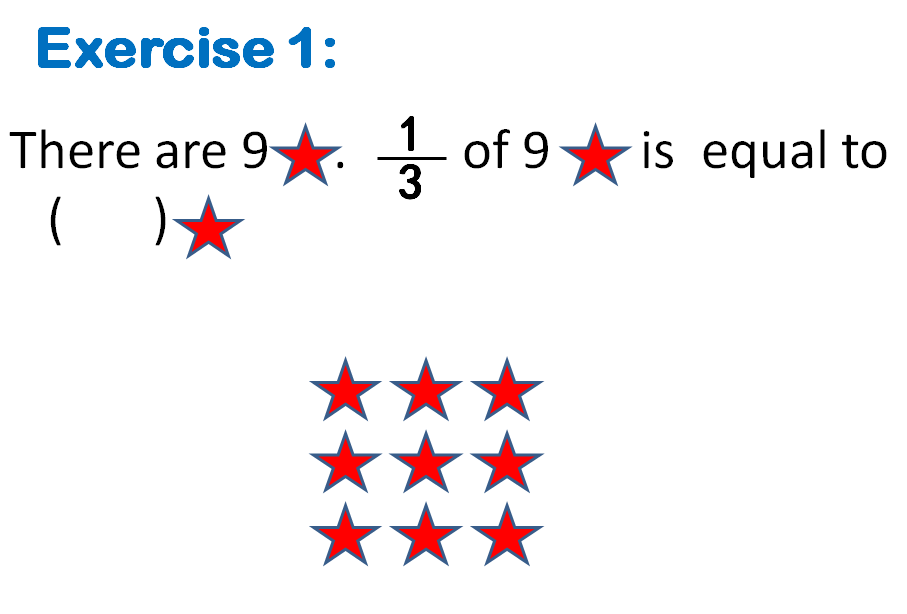 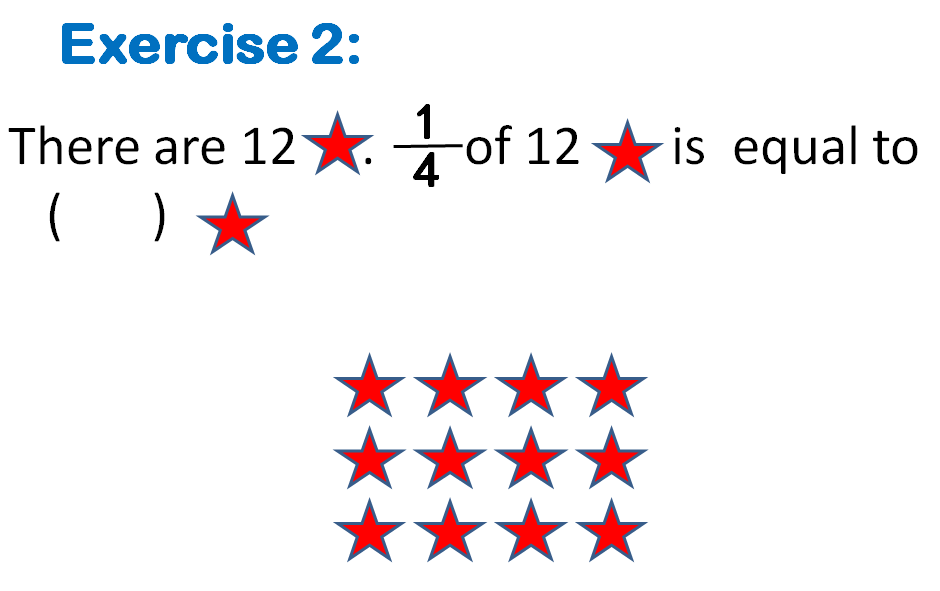 